Государственная программа Российской Федерации
 «Развитие судостроения и техники для освоения 
шельфовых месторождений на 2013-2030 годы»Подпрограмма 2.1 направление «Освоение шельфа»ОКР «Геленаполненная коса»«Разработка и создание регистрирующего комплекса с геленаполненной буксируемой сейсмокосой и источниками упругих колебаний»Головной исполнитель – АО «Концерн «Океанприбор»Основные полученные практические результаты.Разработана РКД на морской геофизический комплекс (МГК). Разработана и апробирована технология крупносерийного изготовления гидрофонов для сейсмокос, технология заполнения и балансировки нейтральной плавучести протяженных  приборных секций сейсмокосы в пресной воде, выполнены требования по прочности при гидростатических давлениях до 100 атм.Изготовлен опытный образец морского геофизического комплекса с 8-километровой буксируемой сейсмокосой и источниками упругих колебаний.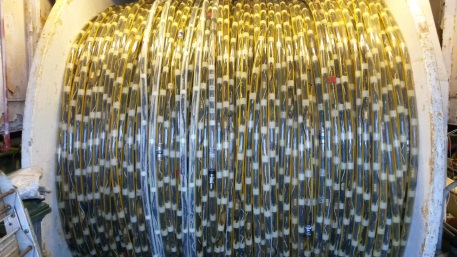 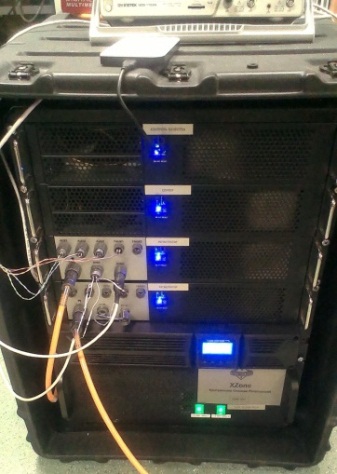 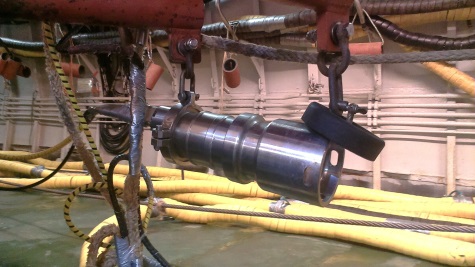  Проведены предварительные (натурные) испытания изготовленного опытного образца в Баренцевом море на НИС «Геолог Дмитрий Наливкин».Область примененияПолученный при разработке и изготовлении МГК опыт организации и технологической подготовки производства, а также результаты натурных испытаний геленаполненной сейсмокосы и источников упругих колебаний, позволяют  приступить к изготовлению сейсмокос  для морской 2D и 3D-технологии  сейсморазведки на нефть и газ  и инженерно-геологических изысканий с целью замены судовых комплексов для сейсморазведки  Sercel (Франция), ION Geophysical (США).Сведения о конкурентоспособности и возможности замещения импортаРазработанный МГК конкурентоспособен по отношению к иностранным образцам по технологичности и способен заменить аналоги после необходимой модернизации.Потенциальные предприятия-изготовителиПредприятия, входящие в интегрированную структуру АО «Концерн «Океанприбор», при участии ООО «Донгеофизика», ООО «Пульс», ООО «Фордевинд», ЗАО  «Блокформ». 